Colegio San Manuel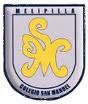 		Asignatura: Lenguaje		Profesor: Teresita Fabio M 		Curso: 5° año básico GUIA  N°1 DE APOYO AL HOGAR Lenguaje  FECHA: Marzo 2020Plan de trabajo OBJETIVOS DE APRENDIZAJE:Leer comprensivamente lectura del texto de estudioConocer y comprender los diferentes tipos de textosEscribir caligráficamente y copiar textosHABILIDADES / DESTREZAS:Describe situaciones y personajes, Infiere comprendiendo el texto.Responder interrogantesDesarrolla el gusto por la lecturaINDICACIONES GENERALES:- Busca un lugar tranquilo y luminoso para trabajar. -Trabaja con  tu texto  y sigue las indicaciones.- Cuida tu letra, redacción y ortografía- Una vez finalizada la actividad debes revisar tus respuestas y realizar una autoevaluación sobre lo aprendido.INDICACIONES GENERALES:- Busca un lugar tranquilo y luminoso para trabajar. -Trabaja con  tu texto  y sigue las indicaciones.- Cuida tu letra, redacción y ortografía- Una vez finalizada la actividad debes revisar tus respuestas y realizar una autoevaluación sobre lo aprendido.Clase 1 Miércoles 18 Entender características físicas y psicológicas de los personajes del cuento leído en clases ,páginas 26 y 27.Clase 2 Jueves 19Leer entrevista de escritores de literatura infantil ,ampliar vocabulario páginas 30-35.Clase 3 Martes 24Escribir caligráficamente 3 páginas del libro Caligrafix.Hacer una copia del texto páginas 40 y 41 , más dibujo alusivo.Clase 4 Miércoles 25Leer “Reír para sanar.Los Patch Adams Chilenos” páginas 40 y 41.Clase 5 Jueves 26Leer “Los entusiastas y afectivos Patch Adams Chilenos” para profundizar el tema del humor páginas  42 y 43.